Riwayat Hidup Penulis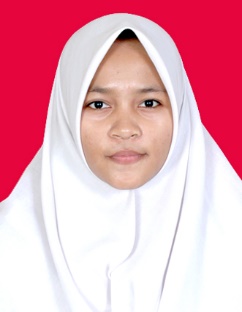 A. Identitas PribadiNama 				: Pratiwi WidhiastutiJenis Kelamin			: WanitaTempat, Tanggal Lahir 	: Bogor, 19 Juli 1999Status Perkawinan 		: Belum MenikahAgama 			: IslamAlamat Lengkap 		: Bantar Kemang RT03/RW07 No. 72 Kel. Baranangsiang Kec. Bogor Timur Kota Bogor 16143Nomor Telepon		: 083804391841E-Mail 			: pratiwiwidhiastuti@gmail.comB. Pendidikan FormalTK Al – Hikmah (2004 – 2005)SDN Bantar Kemang 6 (2006 – 2011)SMP Negeri 13 Bogor (2012 – 2014)SMAN 4 Bogor (2015 – 2017)Poltekkes Kemenkes Bandung Prodi Kebidanan Bogor (2017 – sekarang)POLTEKKES KEMENKES BANDUNG PRODI KEBIDANAN BOGOR LAPORAN TUGAS AKHIR, MEI 2020Pratiwi WidhiastutiNIM : P17324217066Asuhan Kebidanan Post Partum pada Ny. N dengan Retensio Urine di RSUD LeuwiliangVI BAB, 74 halaman, 5 lampiran.ABSTRAKAngka Kematian Ibu (AKI) di Indonesia masih tinggi yaitu 305/100.000 kelahiran hidup. Infeksi merupakan salah satu penyebab Angka Kematian Ibu (AKI) yang masih cukup tinggi yaitu 7,3%.1 Retensio urine merupakan salah satu penyebab dari infeksi masa nifas. Kejadian retensio urine 29,4%.1 Tujuan Penulisan Laporan Tugas Akhir ini adalah untuk melakukan asuhan kebidanan post partum pada Ny. N dengan Retensio Urine di RSUD Leuwiliang Bogor.Metode yang digunakan dalam penyusunan laporan tugas akhir ini adalah studi kasus. Bentuk pendokumentasiaannya adalah SOAP (Subjektif, Objektif, Analisa, Penatalaksanaan), sedangkan teknik pengumpulan data diperoleh melalui wawancara, observasi pemeriksaan fisik dan laboratorium, studi dokumentasi dan studi literatur. Asuhan yang diberikan pada Ny. N yaitu pada pengkajian ibu mengatakan belum bisa buang air kecil (BAK) dari setelah melahirkan sampai saat ini (25 jam) dan ibu ada keinginan buang air kecil (BAK) tapi air seni tidak dapat keluar, perut terasa kembung dan nyeri perut bagian bawah. Hasil pemeriksaan fisik diperoleh TFU 1 jari dibawah pusat, konsistensi uterus keras, teraba kandung kemih penuh dan ibu merasa nyeri saat ditekan, genetalia terdapat pengeluaran lochea rubra 1 pembalut ±30cc, terdapat luka jahitan pada kulit dan mukosa vagina. Analisa yang didapat “Ny. N Usia 28 tahun P3A0 Post Partum 1 hari dengan Retensio Urine”. Penatalaksanaan yang dilakukan yaitu kolaborasi dengan dr. Obgyn dengan advice pemasangan dawer kateter 2x24 jam, pemberian therapi oral yaitu misoprostol 3x200mg, Amoxilin 3x500mg, asam mefenamat 3x500mg, tablet penambah darah 1x60mg, hitung jumlah intake dan output cairan. Observasi keadaan ibu sesuai dengan advice dokter. Mengajarkan kepada ibu bladder training dan senam kegel selama di rumah sakit (4 hari)Asuhan kebidanan yang diberikan pada Ny. N mulai dari tanggal 11/02/2020 sampai 24/02/2020 melakukan asuhan kebidanan sehingga ibu sudah bisa BAK secara spontan dan ibu sudah pulang pada tanggal 14/02/2020.Saran, diharapkan klien dan keluarga dapat mengetahui komplikasi pada ibu post partum khusunya pada kasus Retensio Urine sehingga dapat mencegah terjadinya komplikasi, jika diketahuinya ada tanda dan gejala komplikasin pada ibu, segera datang ke petugas kesehatan untuk mendapatkan penanganan lebih lanjut.Kata Kunci : Asuhan Kebidanan, Post Partum, Retensio UrineKepustakaan : 19 (2003 – 2019) BANDUNG KEMENKES HEALTH POLYTECHNIC PRODUCTS BOGOR FINAL PROJECT REPORT, MAY 2020Pratiwi WidhiastutiNIM: P17324217066Post Partum Midwifery Care in Ny. N with Retensio Urine at Leuwiliang District HospitalVI CHAPTER, 74  pages, 5 attachments.ABSTRACTMaternal Mortality Rate (MMR) in Indonesia is still high at 305 / 100,000 live births. Infection is one of the causes of the maternal mortality rate (MMR) which is still quite high at 7.3%.1 Urinary retention is one of the causes of puerperal infections. The incidence of urine retention is 29.4%.1 The purpose of this Final Project Report Writing is to conduct post partum midwifery care to Mrs. N 28 years P3A0 with Retentiono Urine in Leuwiliang District Hospital Bogor.The method used in the preparation of this thesis report is a case study. The form of documentation is SOAP (Subjective, Objective, Analysis, Management), while data collection techniques are obtained through interviews, physical and laboratory examination observations, documentation studies and literature studies.The care given to Mrs. N, namely on the assessment of mothers saying they have not been able to urinate (BAK) from after giving birth until now (25 hours) and there is a desire to urinate (BAK) but urine cannot come out, stomach feels bloated and lower abdominal pain. Physical examination results obtained TFU 1 finger under the center, consistency of the hard uterus, palpable full bladder and the mother feels pain when pressed, genetalia there is expenditure lochea rubra 1 bandage ± 30cc, there are stitches on the skin and vaginal mucosa. Analysis obtained "Mrs. N Age 28 years P3A0 Post Partum 1 day with Urine Retention ". Management is carried out in collaboration with Dr. Obgyn with advice on the installation of a 2x24-hour catheter dawer, oral therapy including misoprostol 3x200mg, Amoxilin 3x500mg, mefenamic acid 3x500mg, blood-boosting tablets 1x60mg, calculate the amount of fluid intake and output. Observe the condition of the mother according to doctor's advice. Teach mother bladder training and Kegel exercises while in hospital (4 days)Midwifery care given to Mrs. N starting from 11/02/2020 until 24/02/2020 doing midwifery care so that the mother can spontaneously urinate and the mother has returned home on 02/14/2020.Suggestions, it is expected that clients and families can find out complications in post partum mothers especially in the case of Retentiono Urine so that it can prevent complications, if there are known signs and symptoms of complications in the mother, immediately come to the health worker to get further treatment.Keywords: Midwifery Care, Post Partum, Retention UrineLiterature: 19 (2003 - 2019)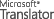 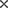 AsliAngka Kematian Ibu (AKI) di Indonesia masih tinggi yaitu 305/100.000 kelahiran hidup (SUPAS, 2015). PERNYATAAN ANTI PLAGIATISMEDengan ini saya menyatakan bahwa :Laporan tugas akhir ini, adalah asli dan belum pernah diajukan untuk mendapatkan gelar akademik baik di Universitas maupun di perguruan tinggi.Laporan tugas akhir ini adalah murni gagasan, rumusan dan asuhan saya sendiri, tanpa bantuan pihak lain kecuali arahan dari pembimbing dan masukkan Penguji.Dalam laporan tugas akhir ini tidak terdapat karya atau pendapat yang telah ditulis atau dipublikasikan orang lain, kecuali secara tertulis dengan jelas dicantumkan sebagai acuan dalam naskah dengan disebutkan nama pengarang dan dicantumkan dalam daftar pustaka.Pernyataan ini saya buat dengan sesungguhnya dan apabila dikemudian hari terdapat penyimpangan dan ketidakbenaran dalam penyataan ini, maka saya bersedia menerima sanksi akademik berupa pencabutan gelar yang telah diperoleh karena karya ini, serta sanksi lainnya sesuai dengan norma yang berlaku di perguruan tinggi ini.Bogor, Mei 2020Yang membuat pernyataan,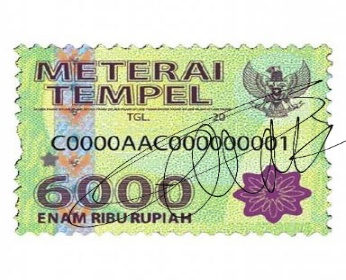 (Pratiwi Widhiastuti)
NIM P17324217066KATA PENGANTARPuji dan syukur kami panjatkan kepada Allah SWT karena atas berkat, rahmat, dan karunia-Nya penulis dapat menyelesaikan Laporan Tugas Akhir yang berjudul “Asuhan Kebidanan pada Ny. N dengan Retensio Urine di RSUD Leuwiliang”. Shalawat dan salam senantiasa selalu tercurahkan kepada Nabi Muhammad SAW, para sahabat, keluarga serta seluruh umat-Nya. Tujuan penulisan Laporan Tugas Akhir ini adalah sebagai salah satu syarat dalam menyelesaikan pendidikan Diploma III Kebidanan di Program Studi Kebidanan Bogor Politeknik Kesehatan Kemenkes Bandung. Selama proses pembuatan Laporan Tugas akhir ini penulis menyadari masih banyak kekurangan dan keterbatasan pengetahuan serta kemampuan, sehingga penulis mengalami berbagai hambatan, tantangan, dan kesulitan selama penyusunan Laporan Tugas Akhir.      Namun Laporan Tugas Akhir ini dapat terselesaikan dengan bantuan, bimbingan, dan kerjasama dari berbagai pihak, dengan segala kerendahan hati dan rasa hormat, penulis menyampaikan terima kasih kepada:  Dr. Ir. H. R. Osman Syarief, MKM selaku Direktur Politeknik Kesehatan Kementerian Kesehatan RI Bandung. Sri Mulyati, MKM selaku Ketua Program Studi Kebidanan Bogor Politeknik Kesehatan Kementeria Kesehatan Bandung.Gilang Purnamasari, SST, M. Kes selaku Dosen Pembimbing yang senantiasa memberikan bimbingan, arahan, dan masukan dalam penyusunan Laporan Tugas Akhir ini.Bidan Dhita, STr. Keb selaku Pembimbing Lahan yang telah memberikan izin dan membimbing penulis dalam melakukan asuhan kepada Ny. N.Juariah, M. Keb selaku Dosen Pembimbing Akademik yang senantiasa memberikan bimbingan, motivasi dan semangat dalam penyusunan Laporan Tugas Akhir. Fuadah Ashri Nurfurqoni, M. Keb selaku Wali Tingkat kelas III B beserta seluruh dosen dan staf pendidik yang telah memberikan motivasi dan semangatnya.Seluruh Dosen Program Studi Kebidanan Bogor yang telah membimbing dan memberikan ilmu pengetahuan kepada penulis.Ny. N dan Keluarga yang dapat bekerjasama dengan sangat baik selama penulis memberikan asuhan sebagai bahan Laporan Tugas Akhir. Orang tua dan Keluarga tercinta yang selalu memberikan dukungan terbesar secara moril, materil dan spiritual sehingga penulis dapat menyelesaikan Laporan Tugas Akhir ini. Teman-teman mahasiswi Program Studi Kebidanan Bogor angkatan XIX yang senantiasa memberikan dukungan dan semangat dalam menyusun Laporan Tugas Akhir ini.Semoga segala bantuan yang tidak ternilai harganya ini mendapat imbalan disisi Allah SWT sebagai amal ibadah. Amin. Penulis menyadari bahwa laporan tugas akhir ini masih jauh dari kesempurnaan, oleh karena itu kritik dan saran yang membangun dari berbagai pihak sangat penulis harapkan demi perbaikan kedepan. Seluruh isi laporan tugas akhir ini sepenuhnya menjadi tanggung jawab panulis.       Bogor, Mei 2020       PenulisDAFTAR ISIHALAMAN JUDUL								iLEMBAR PERSETUJUAN							iiLEMBAR PENGESAHAN							iiiRIWAYAT HIDUP PENULIS						ivPERNYATAAN BEBAS PLAGIATISME					vPOLITEKNIK KESEHATAN KEMENKES BANDUNG		viABSTRAK									viiKATA PENGANTAR							ixDAFTAR ISI									xiDAFTAR LAMPIRAN							xiiBAB I PENDAHULUANLatar Belakang							1Rumusan Masalah							2Tujuan									2Manfaat								3BAB II TINJAUAN TEORI	Konsep Dasar Post Partum						4Pengertian Post Partum						4Tahapan Post Partum						4Tujuan Asuhan Kebidanan Pada Masa Nifas dan Menyusui	5Perubahan Fisiologis Post Partum					6Kebijakan Program Nasional Masa Nifas				10Kewenangan Bidan pada Asuhan Post Partum			11Komplikasi Post Partum						11Konsep Dasar Retensio Urine						13Pengertian Retensio Urine						13Fisiologi Urinasi							14Perubahan Sistem Urinasi Terkait Kelahiran			15Klasifikasi Retensio Urine						15Penyebab								16Patofisiologi							16Tanda gejala							17Gambaran Klinis							17Faktor Resiko							18Diagnosis								19Komplikasi							20Penatalaksanaan							21Aplikasi Manajemen Asuhan Kebidanan pada Retensio Urine	22BAB III METODOLOGIMetode								25Teknik Pengumpulan Data						26BAB IV TINJAUAN KASUSData Subjektif								29Data Objektif								29Analisa								29Penatalaksanaan							29BAB V PEMBAHASANData Subjektif								46Data Objektif								47Analisa								48Penatalaksanaan							48Faktor Penunjang							49BAB VI KESIMPULAN DAN SARANKesimpulan								51Saran									52DAFTAR PUSTAKADAFTAR LAMPIRANLampiran 1 : SAP Bladder TrainingLampiran 2 : SAP Senam KegelLampiran 3 : SAP Tanda Bahaya NifasLampiran 4 : Lembar Observasi KU, TTV, Perdarahan, Intake/output.Lampiran 5 : Kegiatan Bimbingan MahasiswaLampiran 6 : Kegiatan Konsultasi Pasca Ujian Sidang LTALampiran 7 : Dokumentasi Sidang LTA